2.1.  Składowisko właściwe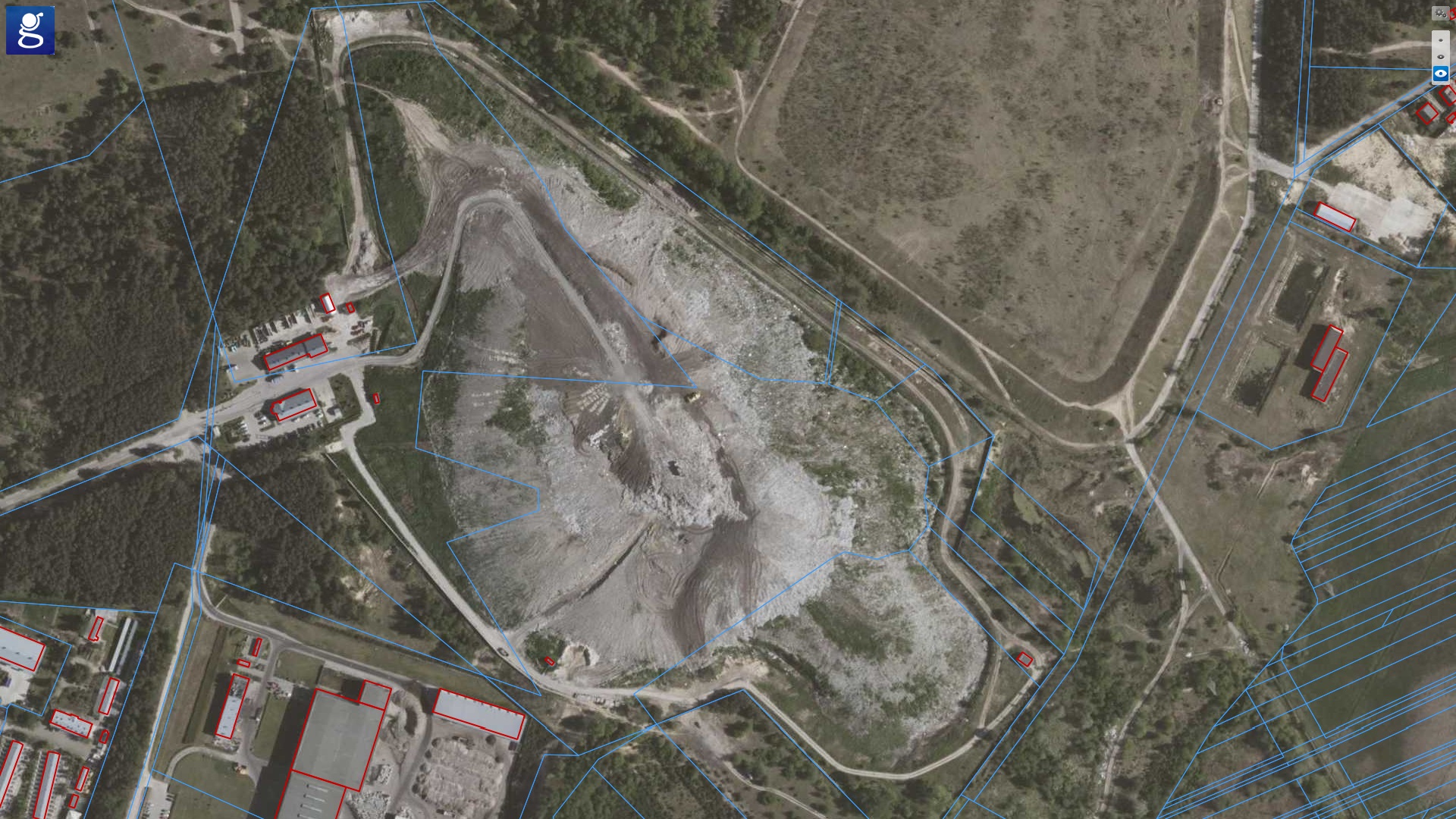 Rys. 1  Składowisko odpadów, widok z lotu ptaka. Źródło - www.google.com.maps  (dostęp 20.09.2018)